World HistoryGrade 6 Social StudiesWeek 5: April 27 – May 1Your Week at a GlanceDaily Schedule (Suggested)Day 1:Finish up work from previous weeksDay 2:Finish up work from previous weeksDay 3Study for Chapter 7 TestDay 4Complete Chapter 7 TestDay 5:Complete Chapter 8 VocabularyAdditional Support:Ch.7 Q & A During Tuesday Zoom Call 11:30am – 12:00pm_______ 10.  king who built a strong Persian army andexpanded the Persian EmpireDiscovering Our Past: A History of the WorldC.  Darius D.  Leonidas E.  Xerxes________ 7.  Persian king who invaded Greece at Marathon________ 8.  leader who made Athens more democratic________ 9.  Spartan king who led 7,000 soldiers atThermopylaeNAME_____________________________________________  DATE __________________  CLASS ____________Chapter 7 Test, TraditionalThe Ancient GreeksDIRECTIONS:  True/False  Indicate whether the statement is true or false.________ 1.  Colonies were first established by  Greece around 700 b.c. to supply food.________ 2.  The Greek alphabet was based on the alphabet created by the ancient Egyptians.________ 3.  The Minoans made their living as traders.________ 4.  Because of the conquests of King Cyrus, Persia had control of Athens.________ 5.  Sparta’s economy was based on trade.DIRECTIONS:  Matching  Match each item with the correct statement below.________ 6.  Persian king who invaded Greece and led hisA.  Periclesarmy at the Battle of SalamisB.  Cyrus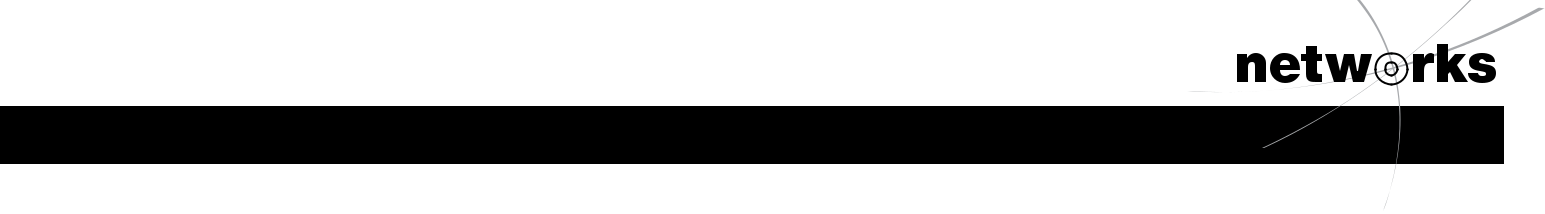 61NAME_____________________________________________  DATE __________________  CLASS ____________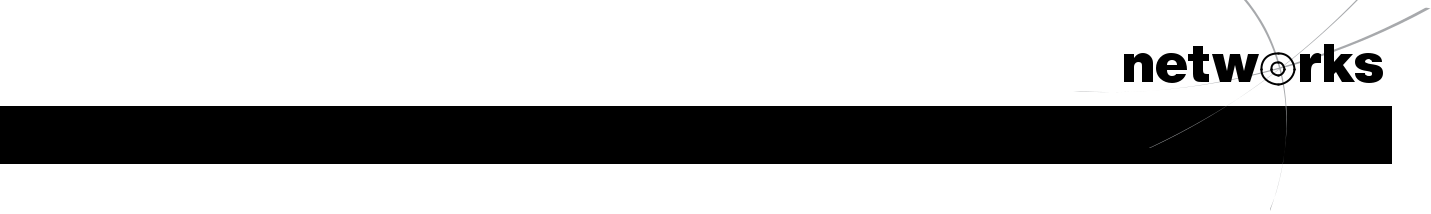 Chapter 7 Test, Traditional  cont.The Ancient GreeksDIRECTIONS:  Multiple Choice  Indicate the answer choice that best completes the statement or answers the question.“Athenians suffered further hardship [from the plague] owing to the crowding into the city of people from the country districts; and this affected the new arrivals especially. For since no houses were available for them, and they had to live in huts that were stifling [hot and without air] in the hot season, they perished [died] in wild disorder. Bodies of dying men lay one upon another and half-dead people rolled about in the streets and, in their longing [desire] for water, near all the fountains. The temples, too, in which they had quartered [sheltered] themselves were full of the corpses of those who had died in them; for the calamity [disaster] which weighed upon them was so overpowering that men, not knowing what was to become of them, became careless of all law.”—Thucydides, History of the Peloponnesian War: Volume 1_______ 11.  According to the passage by the historian Thucydides, who suffered the	mostfrom the crowding in the city?A.  the people already living in the cityB.  the people still living in the countryC.  the new arrivals from the countryD.  government officials_______ 12.  According to the passage, why were many corpses found near the city’sfountains?A.  Sick people longed for water.B.  Sick people longed to bathe.C.  The plague was spread by water.D.  There was no place else to put them._______ 13.  According to the passage, what symbolized to Thucydides that the plague wascausing people to stop caring about following laws?A.  people living in the templesB.  people living in hutsC.  people dying by the fountainsD.  people moving in from the country62	Discovering Our Past: A History of the WorldNAME_____________________________________________  DATE __________________  CLASS ____________Chapter 7 Test, Traditional  cont.The Ancient Greeks_______ 14.  According to the passage on the previous page, why did people becomecareless of the law?A.  They hated the government.B.  They blamed the government for the plague.C.  Those who suffered from the plague tended to be criminals.D.  They didn’t know what was to become of them._______ 15.  According to the passage on the previous page, why did new arrivals to Athenslive in huts?A.  Huts were the cheapest form of housing.B.  No houses were available for them.C.  They preferred living in huts.D.  Everyone in Athens lived in huts._______ 16.  Which Greek tyrant became popular by giving land to landless farmers?A.  XerxesB.  SolonC.  PeisistratusD.  Cyrus_______ 17.  Which of these did the Mycenaeans learn from the Minoans?A.  navigating by the sun and starsB.  advances in philosophy and the artsC.  making iron toolsD.  pottery making_______ 18.  A 300-year period of time in Greece beginning around 1100 b.c. is called theDark Age becauseA.  Persians conquered Greece and ruled with absolute power.B.  trade and farming failed, and many stopped reading and writing.C.  there were natural disasters such as earthquakes, floods, droughts, plagues, and famines.D.  the Greek city-states fought one another so much that the economy failed completely.Discovering Our Past: A History of the World	63NAME_____________________________________________  DATE __________________  CLASS ____________Chapter 7 Test, Traditional  cont.The Ancient Greeks_______ 19.  The Athenian assembly appointed ten generals whoA.  were educational leaders.B.  led armies into battle.C.  carried out the assembly’s laws.D.  tried to increase trade._______ 20.  Sparta finally  was able to defeat  Athens at the end of the Peloponnesian WarA.  by burning the city.B.  because they killed the leaders of the Athenian army.C.  when they received assistance from Macedonia.D.  by destroying their naval fleet and blockading the city.DIRECTIONS:  Short Answer  Answer each of the following questions on a separate piece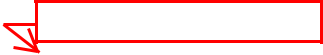 of paper.	Bridge Only21.  Why did Athens need to trade with other city-states and colonies, and what products did they trade with?22.  What were some of Solon’s great reforms in Athens?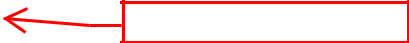 Bridge OnlyDIRECTIONS:  Essay  Answer the following question on a separate piece of paper.23.  Compare the Greek city-states of Athens and Sparta, their people and their achievements. Which one had the most lasting effect on Greece?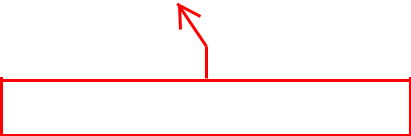 Bridge Only64	Discovering Our Past: A History of the WorldNAME 	  DATE 	  CLASS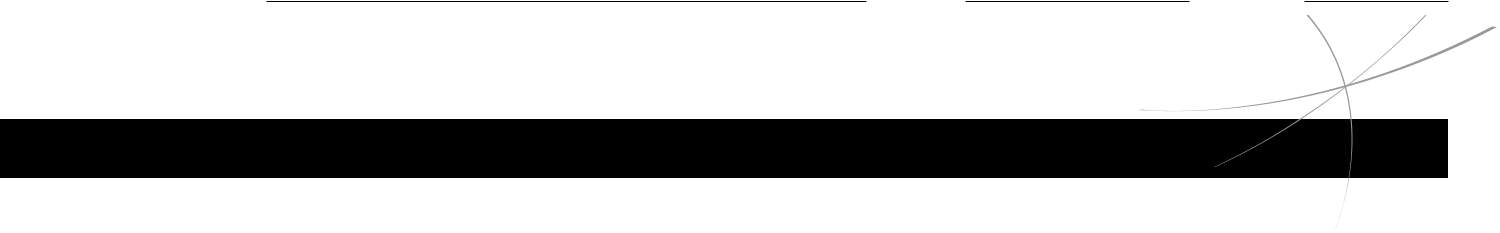 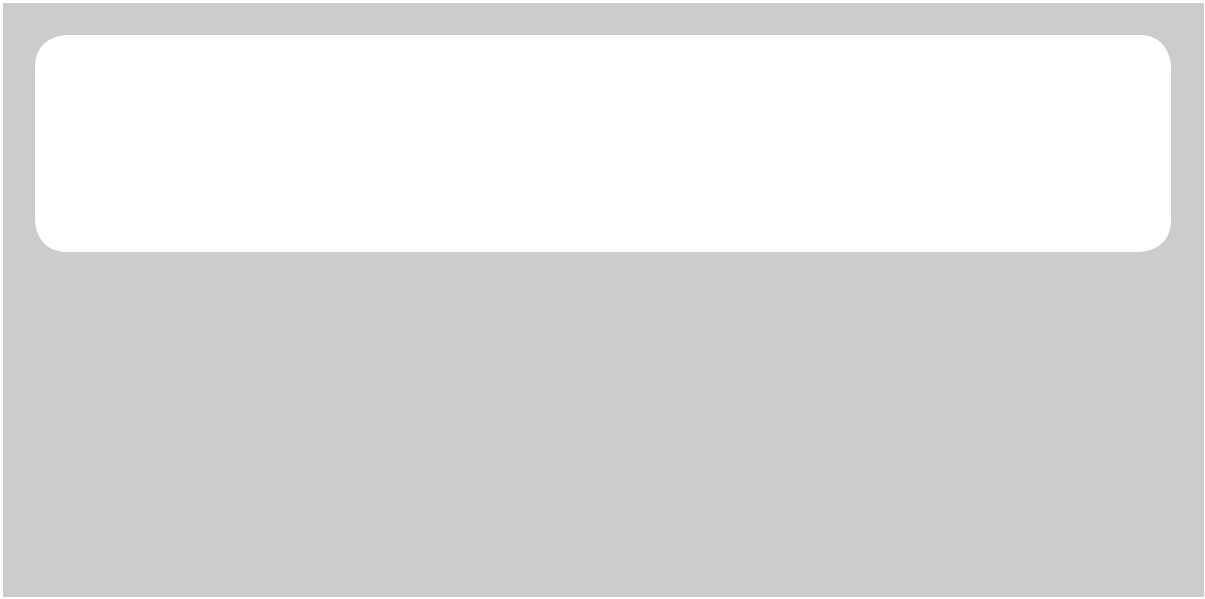 Directions:  Select a vocabulary term from the box that best answers each question below. More than one term may answer a question. Write a term(s) in the blank. Some terms may be used more than once.A type of questioning that encourages students to thinkfor themselves is the .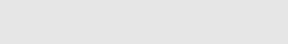 A philosophy that emphasized happiness and pleasurewas .The period of time in which Greek culture spread to all of the lands conquered by Alexander the Great is known asthe .A traditional story that explains the practices or beliefs ofa people is a(n) . A story about animalsthat teaches a lesson is a(n) .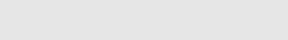 A priest or priestess who told what would happen in thefuture was a(n) .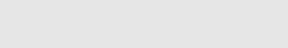 To honor the god or goddess who protected their city, the Greeks would hold a ceremony called a(n) .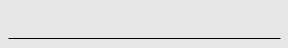 NAME 	  DATE 	  CLASSVocabulary Builder  Cont.	netw  rksGreek CivilizationA story told through the actions and spoken words ofactors is a(n) . A story told this waythat had a happy ending was a(n) . A story told this way that had an unhappy ending was a(n) .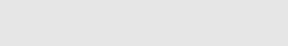 A group of philosophers who charged money for their teaching and did not believe in absolute right or wrongwere the . They taught the art of publicspeaking and debate known as .The stories that are told out loud and passed on from one generation to the next are part of a people’s .10. The set of promises a new medical doctor makes about how he or she will treat patients is known as the .11. The soldiers in Alexander the Great’s army who rodehorses into battle were the .12. A philosophy that taught that using reason and sound thinking for decisions was better than using emotions was .13. The measurement of the outside of a circle is its.14. The branch of mathematics that deals with the measurement, properties, and relationships of points, lines, angles, surfaces, and solids in three-dimensionalspace is . The branch of mathematicsthat deals with those same properties, except on a flator level plane, rather than in three-dimensional space,  is .Copyright © McGraw-Hill Education.Copyright © McGraw-Hill Education.Copyright © McGraw-Hill Education.Copyright © McGraw-Hill Education.Vocabulary Builder Activitynetw  rksGreek CivilizationA.  Content VocabularycavalryHippocratic OathritualcircumferencemythSocratic methodcomedyoraclesolid geometrydramaoral traditionSophistsEpicureanismplane geometryStoicismfablerhetorictragedyHellenistic EraCopyright by The McGraw-Hill Companies.Copyright by The McGraw-Hill Companies.